https://www.gazetadigital.com.br/editorias/cidades/hemocentro-faz-campanha-para-nova-coleta-de-sangue/593955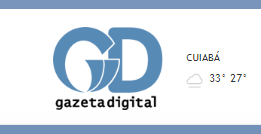 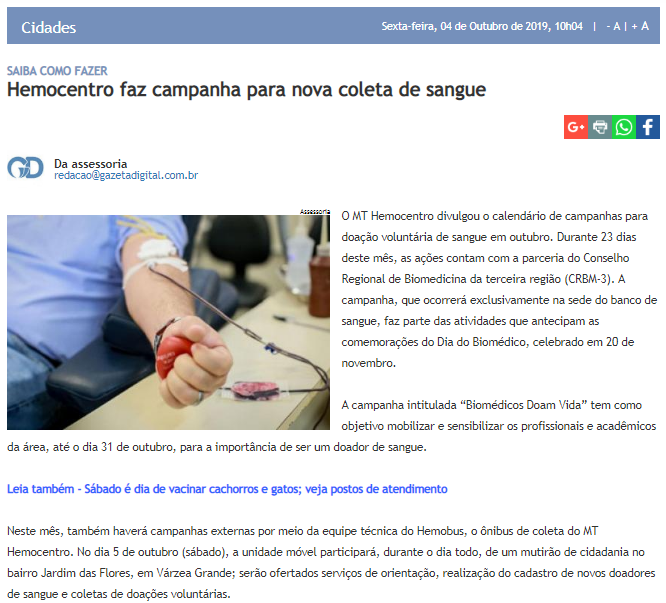 